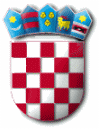 Na temelju članka 391. Zakona o vlasništvu i drugim stvarnim pravima („Narodne novine“ broj 91/96, 68/98, 137/99, 22/00, 73/00, 129/00, 114/01, 79/06, 141/06, 146/08, 38/09, 153/09, 143/12 i 152/14), članka 2. i 23. Odluke o uvjetima, načinu i postupku raspolaganja nekretninama u vlasništvu Općine Punat ("Službene novine Primorsko – goranske županije" broj 21/16, 27/16, 11/17 i 11/20) raspisuje se  JAVNI NATJEČAJza zakup građevinskog zemljišta u vlasništvu Općine PunatPREDMET NATJEČAJARaspisuje se natječaj za zakup sljedećih nekretnina u vlasništvu Općine Punat:OPIS NEKRETNINA KOJE SU PREDMET NATJEČAJA    Nekretnina predstavlja zemljište površine 320,10 m2 unutar granica neizgrađenog dijela građevinskog područja naselja Punat. Zemljište u naravi predstavlja zelenu površinu očišćenu od raslinja. Zemljište se daje u zakup za potrebe trgovačke djelatnosti prema skici koja čini prilog ovog natječaja.Opći uvjeti natječaja:    Ponuda mora sadržavati:osnovne podatke o ponuditelju (ime i prezime, prebivalište za fizičke osobe/naziv tvrtke i sjedište pravne osobe, OIB, preslika osobne iskaznice ili neslužbeni izvadak iz obrtnog registra ili presliku obrtnice i za pravnu osobu neslužbeni izvadak iz sudskog registra),oznaka nekretnine za koju se ponuditelj natječe,iznos koji ponuditelj nudi kao zakupninu,broj računa ponuditelja za povrat jamstvenog pologa,dokaz o uplati jamčevine.   Pravo sudjelovanja na Natječaju imaju sve pravne i fizičke osobe koje ispunjavaju uvjete za sudjelovanje na Natječaju.   Ponuditelji koji se natječu,  moraju po svim osnovama imati podmirene dospjele obveze prema Općini Punat do trenutka otvaranja ponuda.   Ponuđeni iznos zakupnine ne može biti manji od iznosa navedenog u Natječaju.   Ponuditelji su dužni najkasnije do isteka roka za prijavu uplatiti jamstveni polog u visini od 10% od početne (natječajne) zakupnine u korist Proračuna Općine Punat na račun IBAN HR8724020061836000009 s pozivom na broj  68 5738 - OIB, s naznakom "Polog za sudjelovanje na natječaju za zakup građevinskog zemljišta", a koji mora biti vidljiv do 28. lipnja 2022. godine u 10,00 sati.   Uplaćeni polog uračunat će se najpovoljnijem ponuditelju u zakupninu.    Ponuditelju koji ne uspije u natječaju uplaćeni polog vratit će se u roku od 15 (petnaest) dana od dana donošenja odluke o odabiru.    Ukoliko najpovoljniji ponuditelj odustane od ponude, odnosno ne pristupi sklapanju ugovora u roku od 15 (petnaest) dana od dana izbora najboljeg ponuditelja, uplaćeni polog mu se neće vratiti.           U slučaju da najpovoljniji ponuditelj odustane od ponude, najpovoljnijim ponuditeljem, u smislu ovog natječaja postaje ponuditelj koji je na natječaju ponudio sljedeći po visini iznos zakupnine, uz uvjet da prihvati najvišu ponuđenu zakupninu prvog ponuditelja.Mjerila i način odabira najpovoljnije ponude:   Najpovoljnijom ponudom smatrat će se ponuda koja uz ispunjenje uvjeta iz Natječaja sadrži i najviši iznos ponuđene zakupnine.    Ako dva ili više ponuditelja ponude istu zakupninu provodi se usmeno javno nadmetanje.    Iznos zakupnine plaća se jednom godišnje i to unaprijed za tekuću godinu, odnosno za prvu godinu zakupa u roku od 15 dana od dana sklapanja ugovora razmjerno broju mjeseci zakupa dok u narednim godinama najkasnije do 31. ožujka za tekuću godinu.    Zemljišta koja su predmet Natječaja daju se u zakup na razdoblje od 3 godine.    Troškove solemnizacije ugovora o zakupu snosi najpovoljniji ponuditelj.Ostalo:    Ponude se dostavljaju u zatvorenoj omotnici s naznakom:«Ponuda za zakup građevinskog zemljišta po natječaju – ne otvarati»na adresu:OPĆINA PUNAT Novi put 2 51521 Punat     Ponude se predaju neposredno na urudžbeni zapisnik ili putem pošte preporučenom pošiljkom, a krajnji rok za dostavu ponuda je 8 (osam) dana od dana objave obavijesti o natječaju u „Novom listu“ do 15,00 sati neovisno o načinu dostave. Obavijest o raspisanom natječaju objavit će se u „Novom listu“ dana 19. lipnja 2022. godine. Ponude koje pristignu nakon 15,00 sati dana 27. lipnja 2022. godine bez obzira na način dostave smatraju se zakašnjelima.    Otvaranje i izbor ponuda obavit će se 28. lipnja 2022. godine u 10:00 sati u prostorijama Općine Punat.     Nepotpune ponude i ponude podnesene izvan utvrđenog roka neće se razmatrati.   Općina Punat zadržava pravo ne izabrati niti jednu ponudu, odnosno poništiti natječaj u cijelosti u svako doba bez obrazloženja.    Cjeloviti tekst Natječaja objavljen je na internetskoj stranici Općine Punat www.punat.hr i na oglasnoj ploči Općine Punat.OPĆINSKI NAČELNIK                                                                                           Daniel Strčić, bacc.inf.,v.r.R E P U B L I K A   H R V A T S K APRIMORSKO – GORANSKA ŽUPANIJAOPĆINA PUNATOPĆINSKI NAČELNIKKLASA: 372-03/21-01/09URBROJ: 2170-31-03/5-22-6Punat, 17. lipnja 2022. godineRedni brojKatastarska česticaNamjena Površina Početna godišnjazakupnina u knIznos jamčevine u kn1.Dio z.č. 4347/17 i 4347/20 obje k.o. PunatGrađevinsko zemljište – za trgovačku djelatnost320,10m²9.303,00930,30